                  St Vincent’s Church. Live Simply Parish Pledges 2024-2025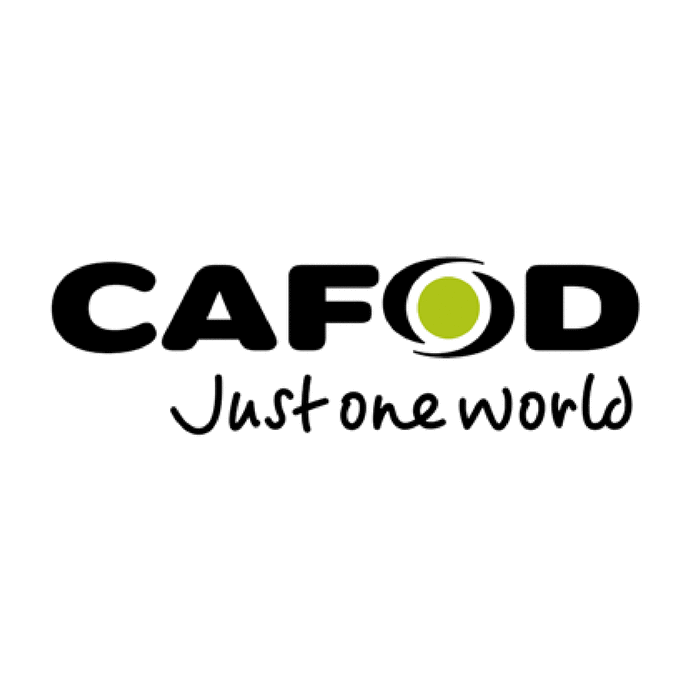 Carbon Footprint Calculator: https://footprint.wwf.org.uk MonthI will:March 2024Reduce my use of energy: by using low energy light bulbs and turning them off when they’re not needed; turning off electrical appliances when not in use, rather than leaving on standby.April 2024Recycle as efficiently as possible, including by composting; recycling batteries, pens (@St Vincent’s).May 2024Reduce my environmental impact by eating less meat, cooking from scratch. June 2024Take part in a parish ‘Unplugged Day.’July 2024Be part of 'Plastic Free July' by refusing single-use plastics/ packaging.August 2024Use greener ways to travel- walking, cycling, bus, car sharing whenever possible.September 2024Make regular time to pray for God’s creation, the people and the planet, and commit to a time of Silence in my day- 5 minutes, 30 minutes, an hour…….October 2024Support Cafod Family Fast Days, including through prayer.November 2024If buying presents, I will buy Fairtrade products where possible. I will ask for a donation to a charity instead of a birthday present, Christmas presents.December 2024Where possible respond to appeals in the Bulletin to donate items to charities, e.g., St Wilfrid’s.January 2025Recycle by donating to charity shops, using recycling banks. Where possible, I will upcycle my furniture and give old sofas, chairs, and tables a new look instead of replacing them. February 2025Use Lent to find out more about climate issues, pray for creation, and talk about the climate crisis with others.March 2025Reduce my environmental impact by supporting local food production, buying less stuff.April 2025Use environmentally friendly products for washing up and cleaning.May 2025Grow Salads, Vegetables, Fruit and Herbs in the garden, in pots, on windowsill, the Parish Garden!